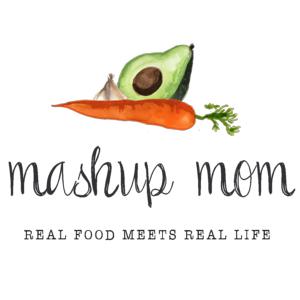 Shopping list (through 2/19):Dairy & refrigeratedOne dozen Goldhen large eggs, $1.29 (Mon, Thurs)
Emporium Selection whole milk ricotta, $1.69 (Mon, Fri)
8 oz block Happy Farms mozzarella, $1.89 (Mon, Fri)
8 oz block Happy Farms cheddar, $1.89 (Weds)
Priano shredded Parmesan, $1.99 (Tues, Thurs)
Emporium Selection garlic & herb cheese spread, $3.69 (Weds)Frozen2 boxes Bremer roasted garlic pierogies, $4.98 (Sun)GrocerySpecially Selected naan, $4.19 (Weds)
Tuscan Garden marinated artichoke hearts, $2.89 (Fri)
2.5 oz bag Tuscan Garden real bacon bits, $1.29 (Weds)
12 oz Reggano farfalle, $.99 (Fri)
24 oz jar Reggano marinara, $1.19 (Fri)Meat2 Parkview Polska kielbasa, $5.38 (Sun, Thurs)
2.5 lbs chicken drumsticks, $4.23 (Tues)
Specially Selected smoked salmon, $4.09 (Mon)Produce4 lbs navel oranges, $2.99 (Sun, Thurs)
3 lbs yellow onions, $1.89 (Sun, Mon, Fri)
3 heads garlic, $1.29 (Mon, Thurs, Fri)
Bunch green onions, $.79 (Mon, Weds, Thurs, Fri) 
2 packs 8 oz white mushrooms, $3.78 (Sun, Fri)
16 oz green beans, $1.89 (Weds, Thurs)
8 oz bag spinach, $1.69 (Fri)
1 bag garden salad, $1.09 (Fri)
8 oz baby carrots, $.89 (Tues)
3 pack multi-colored bell peppers, $2.99 (Sun, Fri)
5 lbs yellow potatoes, $3.29 (Tues, Weds, Thurs)
1 avocado, $.99 (Mon)
3 Roma tomatoes, $.60 (Mon)-----Total: $65.84Staple items you’ll need – AKA: Pantry seasonings & condiments used in this week’s recipes, but not included in the shopping list:Olive oil, butter, Italian seasoning, oregano, crushed red pepper, sea salt, salt, black pepper, garlic powder, parsley, paprika, soy sauce, seasoned salt, rosemary** Note: In many cases you can substitute for and/or omit some of these, depending on the recipe. Read through the recipes to see where you may need to re-stock your pantry staples.ALDI Meal Plan week of 2/20/22 – Find the recipes at MashupMom.comALDI Meal Plan week of 2/20/22 – Find the recipes at MashupMom.comSundaySheet pan sausage, peppers, & pierogies, orangesMondaySmoked salmon, avocado, & ricotta frittata, sliced tomatoesTuesdaySheet pan Parmesan chicken drumsticks with carrots & potatoesWednesdayLoaded potato naan pizza, blistered green beansThursdaySheet pan sausage, green beans, & potatoes, oranges, hard boiled eggsFridayEasy cheesy vegetarian pasta skillet, garden salad with homemade artichoke dressingSaturdayLeftovers, family pizza night, or order in!